                                                                                                                                                 БЕКІТЕМІН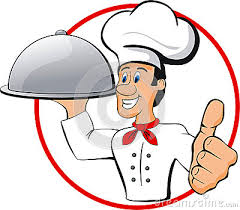                                                                                                                       Мектеп директорының м.а.                                                                                                                            __________Г.С. Жанғазы                          Павлодар қаласының «Жас дарын» мамандандырылған мектеп  асханасының  кешенді  АС МӘЗІРІПонедельник – 11.11.2019Өнд.меңгерушісі:Медбике:                                                                                                                                                 БЕКІТЕМІН                                                                                                                      Мектеп директорының м.а.                                                                                                                            __________Г.С. Жанғазы                          Павлодар қаласының «Жас дарын» мамандандырылған мектеп  асханасының  кешенді  АС МӘЗІРІВторник – 12.11.2019Өнд.меңгерушісі:Медбике:                                                                                                                                                 БЕКІТЕМІН                                                                                                                      Мектеп директорының м.а.                                                                                                                            __________Г.С. Жанғазы                          Павлодар қаласының «Жас дарын» мамандандырылған мектеп  асханасының  кешенді  АС МӘЗІРІСреда – 13.11.2019Өнд.меңгерушісі:Медбике:                                                                                                                                                 БЕКІТЕМІН                                                                                                                      Мектеп директорының м.а.                                                                                                                            __________Г.С. Жанғазы                          Павлодар қаласының «Жас дарын» мамандандырылған мектеп  асханасының  кешенді  АС МӘЗІРІЧетверг – 14.11.2019Өнд.меңгерушісі:Медбике:                                                                                                                                     БЕКІТЕМІН                                                                                                                      Мектеп директорының м.а.                                                                                                                            __________Г.С. Жанғазы                          Павлодар қаласының «Жас дарын» мамандандырылған мектеп  асханасының  кешенді  АС МӘЗІРІПятница – 15.11.2019Өнд.меңгерушісі:Медбике:                                                                                                                                     БЕКІТЕМІН                                                                                                                      Мектеп директорының м.а.                                                                                                                            __________Г.С. Жанғазы                          Павлодар қаласының «Жас дарын» мамандандырылған мектеп  асханасының  кешенді  АС МӘЗІРІПятница – 08.11.2019Өнд.меңгерушісі:Медбике:                                                                                                                                                 БЕКІТЕМІН                                                                                                                      Мектеп директорының м.а.                                                                                                                            __________Г.С. Жанғазы                          Павлодар қаласының «Жас дарын» мамандандырылған мектеп  асханасының  кешенді  АС МӘЗІРІЧетверг – 21.11.2019Өнд.меңгерушісі:Медбике:                                                                                                                                     БЕКІТЕМІН                                                                                                                      Мектеп директорының м.а.                                                                                                                            __________Г.С. Жанғазы                          Павлодар қаласының «Жас дарын» мамандандырылған мектеп  асханасының  кешенді  АС МӘЗІРІПятница – 22.11.2019Өнд.меңгерушісі:Медбике:                                                                                                                                                 БЕКІТЕМІН                                                                                                                      Мектеп директорының м.а.                                                                                                                            __________Г.С. Жанғазы                          Павлодар қаласының «Жас дарын» мамандандырылған мектеп  асханасының  кешенді  АС МӘЗІРІПонедельник – 25.11.2019Өнд.меңгерушісі:Медбике:                                                                                                                                                 БЕКІТЕМІН                                                                                                                      Мектеп директорының м.а.                                                                                                                            __________Г.С. Жанғазы                          Павлодар қаласының «Жас дарын» мамандандырылған мектеп  асханасының  кешенді  АС МӘЗІРІВторник – 26.11.2019Өнд.меңгерушісі:Медбике:                                                                                                                                                 БЕКІТЕМІН                                                                                                                      Мектеп директорының м.а.                                                                                                                            __________Г.С. Жанғазы                          Павлодар қаласының «Жас дарын» мамандандырылған мектеп  асханасының  кешенді  АС МӘЗІРІСреда – 27.11.2019Өнд.меңгерушісі:Медбике:                                                                                                                                                 БЕКІТЕМІН                                                                                                                      Мектеп директорының м.а.                                                                                                                            __________Г.С. Жанғазы                          Павлодар қаласының «Жас дарын» мамандандырылған мектеп  асханасының  кешенді  АС МӘЗІРІЧетверг – 28.11.2019Өнд.меңгерушісі:Медбике:                                                                                                                                                 БЕКІТЕМІН                                                                                                                      Мектеп директорының м.а.                                                                                                                            __________Г.С. Жанғазы                          Павлодар қаласының «Жас дарын» мамандандырылған мектеп  асханасының  кешенді  АС МӘЗІРІПятница – 29.11.2019Өнд.меңгерушісі:Медбике:                                                                                                                                                 БЕКІТЕМІН                                                                                                                      Мектеп директорының м.а.                                                                                                                            __________Г.С. Жанғазы                          Павлодар қаласының «Жас дарын» мамандандырылған мектеп  асханасының  кешенді  АС МӘЗІРІВторник – 03.12.2019Өнд.меңгерушісі:Медбике:                                                                                                                                                 БЕКІТЕМІН                                                                                                                      Мектеп директорының м.а.                                                                                                                            __________Г.С. Жанғазы                          Павлодар қаласының «Жас дарын» мамандандырылған мектеп  асханасының  кешенді  АС МӘЗІРІСреда – 04.12.2019                                                                                                                                                 БЕКІТЕМІН                                                                                                                      Мектеп директорының м.а.                                                                                                                            __________Г.С. Жанғазы                          Павлодар қаласының «Жас дарын» мамандандырылған мектеп  асханасының  кешенді  АС МӘЗІРІЧетверг – 05.12.2019Өнд.меңгерушісі:Медбике:                                                                                                                                                 БЕКІТЕМІН                                                                                                                      Мектеп директорының м.а.                                                                                                                            __________Г.С. Жанғазы                          Павлодар қаласының «Жас дарын» мамандандырылған мектеп  асханасының  кешенді  АС МӘЗІРІПятница – 06.12.2019Өнд.меңгерушісі:Медбике:                                                                                                                                                 БЕКІТЕМІН                                                                                                                      Мектеп директорының м.а.                                                                                                                            __________Г.С. Жанғазы                          Павлодар қаласының «Жас дарын» мамандандырылған мектеп  асханасының  кешенді  АС МӘЗІРІПонедельник – 09.12.2019Өнд.меңгерушісі:Медбике:                                                                                                                                                 БЕКІТЕМІН                                                                                                                      Мектеп директорының м.а.                                                                                                                            __________Г.С. Жанғазы                          Павлодар қаласының «Жас дарын» мамандандырылған мектеп  асханасының  кешенді  АС МӘЗІРІВторник – 10.12.2019Өнд.меңгерушісі:Медбике:                                                                                                                                                 БЕКІТЕМІН                                                                                                                      Мектеп директорының м.а.                                                                                                                            __________Г.С. Жанғазы                          Павлодар қаласының «Жас дарын» мамандандырылған мектеп  асханасының  кешенді  АС МӘЗІРІСреда – 11.12.2019                                                                                                                                                 БЕКІТЕМІН                                                                                                                      Мектеп директорының м.а.                                                                                                                            __________Г.С. Жанғазы                          Павлодар қаласының «Жас дарын» мамандандырылған мектеп  асханасының  кешенді  АС МӘЗІРІЧетверг – 12.12.2019Өнд.меңгерушісі:Медбике:№Тағам атыТағам атыМөлшері Бағасы 5-6 класс-(147)5-6 класс-(147)5-6 класс-(147)5-6 класс-(147)5-6 класс-(147)1Котлета куринаяКотлета куриная1002152ПюреПюре1509033Чай с сахаром200г354Хлеб Хлеб 30 г105350 тенге7-8 класс (99)7-8 класс (99)7-8 класс (99)7-8 класс (99)7-8 класс (99)1Манты – 3 штМанты – 3 шт803002Чай с сахаромЧай с сахаром200г353Хлеб Хлеб 30 г1044345 тенге559-11 класс (143)9-11 класс (143)9-11 класс (143)9-11 класс (143)9-11 класс (143)1Плов с курицейПлов с курицей2503002Чай с сахаромЧай с сахаром200г353Хлеб Хлеб 30 г104345тенге55№Тағам атыТағам атыМөлшері Бағасы 5-6 класс-(147)5-6 класс-(147)5-6 класс-(147)5-6 класс-(147)5-6 класс-(147)1Плов с куриц.Плов с куриц.2802502Хлеб Хлеб 30 г1033Сок200604320 тенге57-8 класс (99)7-8 класс (99)7-8 класс (99)7-8 класс (99)7-8 класс (99)1Котлета куриннаяКотлета куринная1002152Пюре Пюре 150903СокСок200604Хлеб Хлеб 30 г1055375 тенге9-11 класс (123)9-11 класс (123)9-11 класс (123)9-11 класс (123)9-11 класс (123)1Жаркое из говядиныЖаркое из говядины2503002Хлеб Хлеб 30 г103Чай с сахаромЧай с сахаром20035455345 тенге№Тағам атыТағам атыМөлшері Бағасы 5-6 класс-(140)5-6 класс-(140)5-6 класс-(140)5-6 класс-(140)5-6 класс-(140)1Курица в соусеКурица в соусе1502502РисРис1509033Чай с сахаром200г354Хлеб Хлеб 30 г105345 тенге7-8 класс (91)7-8 класс (91)7-8 класс (91)7-8 класс (91)7-8 класс (91)1Жаркое из говядиныЖаркое из говядины2503002Чай с сахаромЧай с сахаром200353Хлеб Хлеб 30 г104455345 тенге9-11 класс (99)9-11 класс (99)9-11 класс (99)9-11 класс (99)9-11 класс (99)1Тефтеля куриннаяТефтеля куринная1002502Пюре картофельное Пюре картофельное 150903Хлеб Хлеб 30 г104Чай с сахаромЧай с сахаром2003555385 тенге№Тағам атыТағам атыМөлшері Бағасы 5-6 класс (136)5-6 класс (136)5-6 класс (136)5-6 класс (136)5-6 класс (136)1БиточкиБиточки1002302ПюреПюре1509033Хлеб 30 г104Чай с сахаромЧай с сахаром200355365 тенге7-8 класс (85)7-8 класс (85)7-8 класс (85)7-8 класс (85)7-8 класс (85)1Плов из говядиныПлов из говядины2503002Чай с сахаромЧай с сахаром200353Хлеб Хлеб 30 г104345 тенге559-11 класс (108)9-11 класс (108)9-11 класс (108)9-11 класс (108)9-11 класс (108)1Котлета куринаяКотлета куриная1002152РисРис150903Хлеб Хлеб 30 г104Чай с сахаромЧай с сахаром2003555350 тенге№Тағам атыТағам атыМөлшері Бағасы 5-6 класс (136)5-6 класс (136)5-6 класс (136)5-6 класс (136)5-6 класс (136)1Тефтеля куринаяТефтеля куриная1002152МакароныМакароны1509033Хлеб 30 г104Чай с сахаромЧай с сахаром200355350 тенге7-8 класс (80)7-8 класс (80)7-8 класс (80)7-8 класс (80)7-8 класс (80)1БорщБорщ2501202Самса с куриц.Самса с куриц.1001303СокСок2006044Хлеб 30 г1055320 тенге9-11 класс (95)9-11 класс (95)9-11 класс (95)9-11 класс (95)9-11 класс (95)1Манты – 3 штМанты – 3 шт803002Хлеб Хлеб 30 г103Чай с сахаромЧай с сахаром20035455345 тенге№Тағам атыТағам атыМөлшері Бағасы 5-6 класс (147)5-6 класс (147)5-6 класс (147)5-6 класс (147)5-6 класс (147)1Тефтеля куринаяТефтеля куриная1002152МакароныМакароны1509033Соус30304Хлеб Хлеб 30 г105Чай с сахаромЧай с сахаром20035380 тенге7-8 класс (99)7-8 класс (99)7-8 класс (99)7-8 класс (99)7-8 класс (99)1Бигус с курицейБигус с курицей2502802Чай с сахаромЧай с сахаром200353Хлеб Хлеб 30 г104455325 тенге9-11 класс (143)9-11 класс (143)9-11 класс (143)9-11 класс (143)9-11 класс (143)1Жаркое из говядиныЖаркое из говядины2503002Хлеб Хлеб 30 г103Чай с сахаромЧай с сахаром20035455345 тенге№Тағам атыТағам атыМөлшері Бағасы 5-6 класс (136)5-6 класс (136)5-6 класс (136)5-6 класс (136)5-6 класс (136)1БиточкиБиточки1002302ПюреПюре1509033Хлеб 30 г104Чай с сахаромЧай с сахаром200355365 тенге7-8 класс (85)7-8 класс (85)7-8 класс (85)7-8 класс (85)7-8 класс (85)1Котлета куринаяКотлета куриная1002152Рис Рис 150903Чай с сахаромЧай с сахаром200354Хлеб Хлеб 30 г1055350 тенге9-11 класс (108)9-11 класс (108)9-11 класс (108)9-11 класс (108)9-11 класс (108)1Плов из говядиныПлов из говядины2503002Хлеб Хлеб 30 г103Чай с сахаромЧай с сахаром20035455345 тенге№Тағам атыТағам атыМөлшері Бағасы 5-6 класс (134)5-6 класс (134)5-6 класс (134)5-6 класс (134)5-6 класс (134)1Курица в соусеКурица в соусе1502502РисРис1509033Хлеб 30 г104Чай с сахаромЧай с сахаром200355345 тенге7-8 класс (64)7-8 класс (64)7-8 класс (64)7-8 класс (64)7-8 класс (64)1Жаркое из говядиныЖаркое из говядины2503002Чай с сахаромЧай с сахаром200353Хлеб Хлеб 30 г1044345 тенге559-11 класс (60)9-11 класс (60)9-11 класс (60)9-11 класс (60)9-11 класс (60)1Тефтеля говяжьяТефтеля говяжья1002502Пюре картофельноеПюре картофельное150903Хлеб Хлеб 30 г104Чай с сахаромЧай с сахаром2003555385 тенге№Тағам атыТағам атыМөлшері Бағасы 5-6 класс-(136)5-6 класс-(136)5-6 класс-(136)5-6 класс-(136)5-6 класс-(136)1Жаркое из говядиныЖаркое из говядины2503002Чай с сахаромЧай с сахаром200г3533Хлеб 30 г104345 тенге57-8 класс (85)7-8 класс (85)7-8 класс (85)7-8 класс (85)7-8 класс (85)1Плов с курицейПлов с курицей2503002Чай с сахаромЧай с сахаром200г353Хлеб Хлеб 30 г1044345 тенге559-11 класс (108)9-11 класс (108)9-11 класс (108)9-11 класс (108)9-11 класс (108)1Биточки куринныеБиточки куринные1002302ПюреПюре150903ХлебХлеб30 г104Чай с сахаромЧай с сахаром2003555365№Тағам атыТағам атыМөлшері Бағасы 5-6 класс-(128)5-6 класс-(128)5-6 класс-(128)5-6 класс-(128)5-6 класс-(128)1Плов с куриц.Плов с куриц.2802502Хлеб Хлеб 30 г1033Чай с сахаром200354295 тенге57-8 класс (75)7-8 класс (75)7-8 класс (75)7-8 класс (75)7-8 класс (75)1Котлета куриннаяКотлета куринная1002152Пюре Пюре 150903Чай с сахаромЧай с сахаром200354Хлеб Хлеб 30 г1055350 тенге9-11 класс (80)9-11 класс (80)9-11 класс (80)9-11 класс (80)9-11 класс (80)1Жаркое из говядиныЖаркое из говядины2503002Хлеб Хлеб 30 г103Чай с сахаромЧай с сахаром20035455345 тенге№Тағам атыТағам атыМөлшері Бағасы 5-6 класс-(131)5-6 класс-(131)5-6 класс-(131)5-6 класс-(131)5-6 класс-(131)1Котлета куринаяКотлета куриная1002152ПюреПюре1509033Чай с сахаром200г354Хлеб Хлеб 30 г105350 тенге7-8 класс (81)7-8 класс (81)7-8 класс (81)7-8 класс (81)7-8 класс (81)1Манты – 3 штМанты – 3 шт803002Чай с сахаромЧай с сахаром200г353Хлеб Хлеб 30 г1044345 тенге559-11 класс (100)9-11 класс (100)9-11 класс (100)9-11 класс (100)9-11 класс (100)1Плов с курицейПлов с курицей2503002Чай с сахаромЧай с сахаром200г353Хлеб Хлеб 30 г104345тенге55№Тағам атыТағам атыМөлшері Бағасы 5-6 класс (128)5-6 класс (128)5-6 класс (128)5-6 класс (128)5-6 класс (128)1Жаркое из гов.Жаркое из гов.3002Хлеб Хлеб 30 г1033Чай с сахаром2003545345 тенге7-8 класс (85)7-8 класс (85)7-8 класс (85)7-8 класс (85)7-8 класс (85)1БиточкиБиточки1002302ПюреПюре150903Чай с сахаромЧай с сахаром200354Хлеб Хлеб 30 г1055365 тенге9-11 класс (108)9-11 класс (108)9-11 класс (108)9-11 класс (108)9-11 класс (108)1Котлета куринаяКотлета куриная1002152РисРис150903Хлеб Хлеб 30 г104Чай с сахаромЧай с сахаром2003555350 тенге№Тағам атыТағам атыМөлшері Бағасы 5-6 класс (121)5-6 класс (121)5-6 класс (121)5-6 класс (121)5-6 класс (121)1Бигус с курицейБигус с курицей2503002Хлеб Хлеб 30 г1033Чай с сахаром2003545345 тенге7-8 класс (74)7-8 класс (74)7-8 класс (74)7-8 класс (74)7-8 класс (74)1Тефтеля куринаяТефтеля куриная1002152МакароныМакароны150903Чай с сахаромЧай с сахаром200354Хлеб Хлеб 30 г1055350 тенге9-11 класс (80)9-11 класс (80)9-11 класс (80)9-11 класс (80)9-11 класс (80)1БорщБорщ2501202Самса с курицейСамса с курицей1001303Хлеб Хлеб 30 г104Чай с сахаромЧай с сахаром2003555295 тенге№Тағам атыТағам атыМөлшері Бағасы 5-6 класс-(127)5-6 класс-(127)5-6 класс-(127)5-6 класс-(127)5-6 класс-(127)1Капуста тушенная с куриц.Капуста тушенная с куриц.2003002Хлеб Хлеб 30 г1033Чай с сахаром200354345 тенге57-8 класс (75)7-8 класс (75)7-8 класс (75)7-8 класс (75)7-8 класс (75)1Котлета куриннаяКотлета куринная1002152Пюре Пюре 150903Чай с сахаромЧай с сахаром200354Хлеб Хлеб 30 г1055350 тенге9-11 класс (87)9-11 класс (87)9-11 класс (87)9-11 класс (87)9-11 класс (87)1Плов с куриц.Плов с куриц.2802502Хлеб Хлеб 30 г103Чай с сахаромЧай с сахаром20035455295 тенге№Тағам атыТағам атыМөлшері Бағасы 5-6 класс-(125)5-6 класс-(125)5-6 класс-(125)5-6 класс-(125)5-6 класс-(125)1Тефтеля гов.Тефтеля гов.1002502Пюре Пюре 1509033Чай с сахаром200г354Хлеб Хлеб 30 г105385 тенге7-8 класс (73)7-8 класс (73)7-8 класс (73)7-8 класс (73)7-8 класс (73)1Жаркое из говядиныЖаркое из говядины2503002Чай с сахаромЧай с сахаром200353Хлеб Хлеб 30 г104455345 тенге9-11 класс (83)9-11 класс (83)9-11 класс (83)9-11 класс (83)9-11 класс (83)1Биточки куриныеБиточки куриные1002302Пюре картофельное Пюре картофельное 150903Хлеб Хлеб 30 г104Чай с сахаромЧай с сахаром2003555365 тенге№Тағам атыТағам атыМөлшері Бағасы 5-6 класс (121)5-6 класс (121)5-6 класс (121)5-6 класс (121)5-6 класс (121)1Жаркое из кур.Жаркое из кур.2503002Хлеб Хлеб 30 г1033Чай с сахаром2003545345 тенге7-8 класс (66)7-8 класс (66)7-8 класс (66)7-8 класс (66)7-8 класс (66)1Плов с куриц.Плов с куриц.2802502Чай с сахаромЧай с сахаром200353Хлеб Хлеб 30 г104295 тенге559-11 класс (83)9-11 класс (83)9-11 класс (83)9-11 класс (83)9-11 класс (83)1Манты – 3 штМанты – 3 шт240(80)3002Хлеб Хлеб 30 г103Чай с сахаромЧай с сахаром20035455345 тенге№Тағам атыТағам атыМөлшері Бағасы 5-6 класс (121)5-6 класс (121)5-6 класс (121)5-6 класс (121)5-6 класс (121)1Котлета куринаяКотлета куриная1002152Пюре картофельноеПюре картофельное1509033Хлеб 30 г104Чай с сахаром	Чай с сахаром	200355350 тенге7-8 класс (66)7-8 класс (66)7-8 класс (66)7-8 класс (66)7-8 класс (66)1Жаркое из кур.Жаркое из кур.2503002Чай с сахаромЧай с сахаром200353Хлеб Хлеб 30 г104295 тенге559-11 класс (83)9-11 класс (83)9-11 класс (83)9-11 класс (83)9-11 класс (83)1Плов с куриц.Плов с куриц.2802502Хлеб Хлеб 30 г103Чай с сахаромЧай с сахаром20035455295 тенге№Тағам атыТағам атыМөлшері Бағасы 5-6 класс-(130)5-6 класс-(130)5-6 класс-(130)5-6 класс-(130)5-6 класс-(130)1Курица в соусеКурица в соусе1502502РисРис1509033Чай с сахаром200г354Хлеб Хлеб 30 г105385 тенге7-8 класс (69)7-8 класс (69)7-8 класс (69)7-8 класс (69)7-8 класс (69)1Плов из говядиныПлов из говядины2503002Чай с сахаромЧай с сахаром200г353ХлебХлеб30 г104455345 тенге9-11 класс (93)9-11 класс (93)9-11 класс (93)9-11 класс (93)9-11 класс (93)1Жаркое из говядиныЖаркое из говядины2503002Чай с сахаромЧай с сахаром200г353Хлеб Хлеб 30 г10455345тенге№Тағам атыТағам атыМөлшері Бағасы 5-6 класс-(124)5-6 класс-(124)5-6 класс-(124)5-6 класс-(124)5-6 класс-(124)1Плов с куриц.Плов с куриц.2802502Хлеб Хлеб 30 г1033Сок200604320 тенге57-8 класс (82)7-8 класс (82)7-8 класс (82)7-8 класс (82)7-8 класс (82)1Котлета куриннаяКотлета куринная1002152Пюре Пюре 150903Чай с сахаромЧай с сахаром200354Хлеб Хлеб 30 г1055350 тенге9-11 класс (86)9-11 класс (86)9-11 класс (86)9-11 класс (86)9-11 класс (86)1Тефтеля гов.Тефтеля гов.1002502Пюре Пюре 150903Хлеб Хлеб 30 г104Чай с сахаромЧай с сахаром20035385 тенге№Тағам атыТағам атыМөлшері Бағасы 5-6 класс-(124)5-6 класс-(124)5-6 класс-(124)5-6 класс-(124)5-6 класс-(124)1БорщБорщ2501202КоржКорж8010033Чай с сахаром200г354Хлеб Хлеб 30 г105265 тенге7-8 класс (60)7-8 класс (60)7-8 класс (60)7-8 класс (60)7-8 класс (60)1Жаркое из говядиныЖаркое из говядины2503002Чай с сахаромЧай с сахаром200353Хлеб Хлеб 30 г104455345 тенге9-11 класс (52)9-11 класс (52)9-11 класс (52)9-11 класс (52)9-11 класс (52)1Биточки куриныеБиточки куриные1002302Макароны  Макароны  150903Хлеб Хлеб 30 г104Чай с сахаромЧай с сахаром2003555365 тенге№Тағам атыТағам атыМөлшері Бағасы 5-6 класс (125)5-6 класс (125)5-6 класс (125)5-6 класс (125)5-6 класс (125)1БиточкиБиточки1002302ПюреПюре1509033Хлеб 30 г104Чай с сахаромЧай с сахаром200355365 тенге7-8 класс (65)7-8 класс (65)7-8 класс (65)7-8 класс (65)7-8 класс (65)1Манты – 3штМанты – 3шт803002Чай с сахаромЧай с сахаром200353Хлеб Хлеб 30 г104345 тенге559-11 класс (55)9-11 класс (55)9-11 класс (55)9-11 класс (55)9-11 класс (55)1Курица в соусеКурица в соусе1502502РисРис150903Хлеб Хлеб 30 г104Чай с сахаромЧай с сахаром2003555385 тенге